Р О С С И Й С К А Я    Ф Е Д Е Р А Ц И ЯБ Е Л Г О Р О Д С К А Я   О Б Л А С Т Ь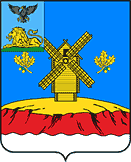 МУНИЦИПАЛЬНЫЙ СОВЕТ  МУНИЦИПАЛЬНОГО РАЙОНА «КРАСНОЯРУЖСКИЙ РАЙОН»Р Е Ш Е Н И Е« 25 »  апреля  2024 года                                 	             		             № 55 О внесении изменений в решение Муниципального совета Краснояружского района от 28 октября 2021 года № 314 «Об установлении выплаты единовременных денежных средств (подъемных) врачам областного государственного бюджетного учреждения «Краснояружская центральная районная больница»В соответствии с частью 5 статьи 20 Федерального закона от 6 октября 2003 года N 131-ФЗ «Об общих принципах организации местного самоуправления в Российской Федерации», ст. 17 Федерального закона от 21.11.2011 № 323-ФЗ      «Об основах охраны здоровья граждан в Российской Федерации», статьей 3 Социального кодекса Белгородской области, руководствуясь Уставом Краснояружского района,Муниципальный совет  Краснояружского районаР Е Ш И Л:1. Внести в решение Муниципального совета Краснояружского района от   28 октября 2021 года № 314 «Об установлении выплаты единовременных денежных средств (подъемных) врачам областного государственного бюджетного учреждения «Краснояружская центральная районная больница» следующие изменения:1.1. пункт 1 изложить в следующей редакции:«1. Установить врачам - гражданам Российской Федерации, иностранным гражданам, прибывшим в Российскую Федерацию для постоянного проживания и осуществления трудовой деятельности в соответствии с законодательством Российской Федерации с обязательным условием приема гражданства Российской Федерации (в течение трех лет с даты подписания договора на выплату единовременного денежного пособия врачам областного государственного бюджетного учреждения здравоохранения «Краснояружская центральная районная больница»), имеющим высшее медицинское образование, сертификат специалиста (аккредитацию), прибывших на работу в ОГБУЗ «Краснояружская центральная районная больница» Краснояружского района Белгородской области, замещающих штатную должность в размере не менее одной ставки и исполняющих трудовые обязанности по осуществлению медицинской деятельности в соответствии со своей квалификацией,  выплату единовременных денежных средств (подъемных) в размере 500000 (пятьсот тысяч) рублей.».2. Настоящее решение опубликовать в межрайонной газете «Наша жизнь», в сетевом издании «Наша Жизнь 31» и разместить на официальном сайте органов местного самоуправления Краснояружского района.3. Контроль за исполнением настоящего решения возложить на постоянную комиссию по вопросам бюджета, финансов, налоговой политики и муниципальной собственности (Лапкин Ю.В.).Председатель муниципального совета Краснояружского района                                                           И.М. Болгов                       